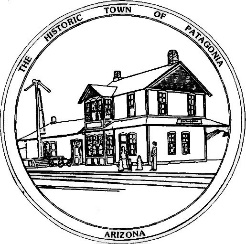 NOTICE OF SPECIAL MEETINGTHE TOWN OF PATAGONIA TOWN COUNCIL PURSUANT TO A.R.S. 38-431.02, NOTICE IS HEREBY GIVEN TO THE MEMBERS OF THE PATAGONIA TOWN COUNCIL AND THE GENERAL PUBLIC THAT THE PATAGONIA TOWN COUNCIL WILL HOLD ASPECIAL COUNCIL STUDY SESSION MEETING WITH THE FLOOD AND FLOW COMMITTEEAT 6:00 P.M. SEPTEMBER 8, 2021THIS MEETING WILL BE HELD AT TOWN HALL310 MC KEOWN AVENUEPATAGONIA, AZWITH PARTIAL PUBLIC PARTICIPATION IN THE MEETING AND VIA ZOOM MEETING I.D. 957-511-4862 PASSWORD 338501DATED THIS 3RD DAY OF SEPTEMBER 2021. TOWN OF PATAGONIA___________________________RON ROBINSONTOWN CLERK